TRUTH-IN-SAVINGS DISCLOSURE 	ACCOUNT DISCLOSURES 	Except as specifically described, the following disclosures apply to all of the accounts. All accounts described in this Truth-in-Savings Disclosure are share accounts.1.	RATE  INFORMATION  —  The  annual  percentage yield is a percentage rate that reflects the total amount of dividends to be paid on an account based on the dividend rate and frequency of compounding for an annual period. For all accounts, the dividend rate and annual percentage yield are fixed and will be in effect for the initial term of the		account.    For    accounts    subject    to    dividend compounding, the annual percentage yield is based on an assumption that dividends will remain on deposit until maturity. A withdrawal of dividends will reduce earnings.2.	DIVIDEND   PERIOD  —   For   each   account,   the dividend period is the account’s term. The dividend period begins on the first day of the term and ends on the maturity date.3.	DIVIDEND  COMPOUNDING  AND  CREDITING  — The compounding and crediting frequency of dividends are stated in the Rate Schedule. For Share Certificate accounts, at your option, you may choose to have dividends credited to your certificate account, paid to you by check or transferred to another account of yours. If you elect to have dividends paid to you by check or transferred to another account, compounding will not apply.4.	BALANCE INFORMATION — To open any account, you  must  deposit  or  already  have  on  deposit  the minimum required share(s) in a Savings account. Some accounts may have additional minimum opening deposit requirements. The minimum balance requirements applicable to each account are set forth in the Rate Schedule. For accounts using the average daily balance method as stated in the Rate Schedule, dividends are calculated by applying a periodic rate to the average daily balance in the account for the dividend period. The average  daily  balance  is  calculated  by  adding  theprincipal in the account for each day of the period and dividing that figure by the number of days in the period.5.  ACCRUAL OF DIVIDENDS — For all accounts, dividends will begin to accrue on noncash deposits (e.g. checks) on the business day you make the deposit to your account. If you close your account before accrued dividends are credited, accrued dividends will not be paid.6.    TRANSACTION LIMITATIONS — For all accounts, your ability to make deposits to your account and any limitations on such transactions are stated in the Rate Schedule. After your account is opened, you may make withdrawals subject to the early withdrawal penalties stated below and your account will be closed. Partial withdrawals are not allowed.7.    MATURITY — Your account will mature as stated on this Truth-in-Savings Disclosure or on your Account Receipt or Renewal Notice.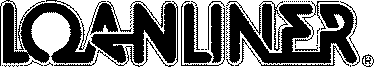 © CUNA Mutual Group 1993, 2003, 07, 08, 10 All Rights Reserved	D42IW1 (TISDM0 D3100)-e8.    EARLY  WITHDRAWAL  PENALTY  —   We  may impose a penalty if you withdraw funds from your account before the maturity date.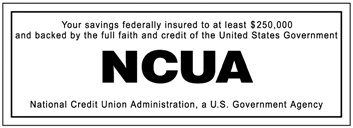 a.    AMOUNT  OF  PENALTY.  For  all  accounts,  the amount of the early withdrawal penalty is based on the term of your account. The penalty schedule is as follows:Terms of 2 years or less                  90 days’ dividendsTerms of greater than 2 years,up to four years                             180 days’ dividendsTerms of greater than 4 years       365 days’ dividendsb.  HOW THE PENALTY WORKS. The penalty is calculated as a forfeiture of part of the dividends that have been or would be earned on the account. It applies whether or not the dividends have been earned. In other words,  if  the  account  has  not  yet  earned  enough dividends or if the dividends have already been paid, the penalty will be deducted from the principal.c. EXCEPTIONS   TO   EARLY   WITHDRAWAL PENALTIES. At our option, we may pay the account before maturity without imposing an early withdrawal penalty under the following circumstances:(i)	When an account owner dies or is determined legally incompetent by a court or other body of competent jurisdiction.(ii)   Where  the  account  is  an  Individual  RetirementAccount (IRA) and any portion is paid within seven(7) days after the establishment of the account; or where   the   account   is   a   Keogh   Plan   (Keogh), provided  that  the  depositor  forfeits  an  amount  at least equal to the simple dividends earned in the amount withdrawn; or where the account is an IRA or Keogh and the owner attains age 59½ or becomes disabled.9.	RENEWAL POLICY — The renewal policy for your accounts is stated in the Rate Schedule. For accounts that automatically renew for another term, you have a grace period of ten (10) days after maturity in which to withdraw funds in the account without being charged an early withdrawal penalty.10. NONTRANSFERABLE/NONNEGOTIABLE — Your account is nontransferable and nonnegotiable.11.  MEMBERSHIP  —  As  a  condition  of  membership, you must purchase and maintain the minimum required share(s) as set forth below.Par Value of One Share                        $5.00Number of Shares Required                         1D42IW1 (TISDM0 D3100)-eMATURITY DATE:	EFFECTIVE DATE:MATURITY DATE:	EFFECTIVE DATE:MATURITY DATE:	EFFECTIVE DATE:MATURITY DATE:	EFFECTIVE DATE:MATURITY DATE:	EFFECTIVE DATE:MATURITY DATE:	EFFECTIVE DATE:MATURITY DATE:	EFFECTIVE DATE:MATURITY DATE:	EFFECTIVE DATE:MATURITY DATE:	EFFECTIVE DATE:MATURITY DATE:	EFFECTIVE DATE:The rates, fees and terms applicable to your account at the Credit Union are provided with this Truth-in-Savings Disclosure. The Credit Union may offer other rates for these accounts from time to time.The rates, fees and terms applicable to your account at the Credit Union are provided with this Truth-in-Savings Disclosure. The Credit Union may offer other rates for these accounts from time to time.The rates, fees and terms applicable to your account at the Credit Union are provided with this Truth-in-Savings Disclosure. The Credit Union may offer other rates for these accounts from time to time.The rates, fees and terms applicable to your account at the Credit Union are provided with this Truth-in-Savings Disclosure. The Credit Union may offer other rates for these accounts from time to time.The rates, fees and terms applicable to your account at the Credit Union are provided with this Truth-in-Savings Disclosure. The Credit Union may offer other rates for these accounts from time to time.The rates, fees and terms applicable to your account at the Credit Union are provided with this Truth-in-Savings Disclosure. The Credit Union may offer other rates for these accounts from time to time.The rates, fees and terms applicable to your account at the Credit Union are provided with this Truth-in-Savings Disclosure. The Credit Union may offer other rates for these accounts from time to time.The rates, fees and terms applicable to your account at the Credit Union are provided with this Truth-in-Savings Disclosure. The Credit Union may offer other rates for these accounts from time to time.The rates, fees and terms applicable to your account at the Credit Union are provided with this Truth-in-Savings Disclosure. The Credit Union may offer other rates for these accounts from time to time.The rates, fees and terms applicable to your account at the Credit Union are provided with this Truth-in-Savings Disclosure. The Credit Union may offer other rates for these accounts from time to time. 	RATE SCHEDULE 	 	RATE SCHEDULE 	 	RATE SCHEDULE 	 	RATE SCHEDULE 	 	RATE SCHEDULE 	 	RATE SCHEDULE 	 	RATE SCHEDULE 	 	RATE SCHEDULE 	 	RATE SCHEDULE 	 	RATE SCHEDULE 	Dividend Rate/ Annual Percentage Yield (APY)RateTypeMinimum Opening DepositDividendsCompoundedDividendsCreditedDividendPeriodAdditionalDepositsWithdrawalsRenewable Share Certificate Share CertificateFixedRate$500.00$25,000.00$50,000.00MonthlyMonthlyAccount'sTermNot AllowedAllowed - See Transaction Limitations sectionAutomatic 1 Year/FixedRate$500.00$25,000.00$50,000.00MonthlyMonthlyAccount'sTermNot AllowedAllowed - See Transaction Limitations sectionAutomatic 2 Year/FixedRate$500.00$25,000.00$50,000.00MonthlyMonthlyAccount'sTermNot AllowedAllowed - See Transaction Limitations sectionAutomatic 3 Year/FixedRate$500.00$25,000.00$50,000.00MonthlyMonthlyAccount'sTermNot AllowedAllowed - See Transaction Limitations sectionAutomatic 5 Year/FixedRate$500.00$25,000.00$50,000.00MonthlyMonthlyAccount'sTermNot AllowedAllowed - See Transaction Limitations sectionAutomatic/FixedRate$500.00$25,000.00$50,000.00MonthlyMonthlyAccount'sTermNot AllowedAllowed - See Transaction Limitations sectionAutomatic IRA Certificate IRA CertificateFixedRate$5,000.00$25,000.00$50,000.00MonthlyMonthlyAccount'sTermNot AllowedAllowed - See Transaction Limitations sectionAutomatic 1 Year/FixedRate$5,000.00$25,000.00$50,000.00MonthlyMonthlyAccount'sTermNot AllowedAllowed - See Transaction Limitations sectionAutomatic 2 Year/FixedRate$5,000.00$25,000.00$50,000.00MonthlyMonthlyAccount'sTermNot AllowedAllowed - See Transaction Limitations sectionAutomatic